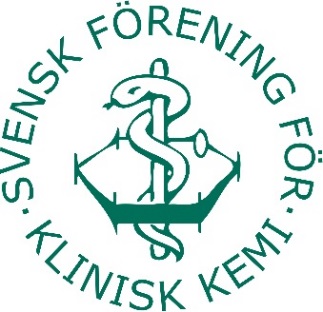 AgendaÅrsmöte för SFKK 2021Datum: 26:e maj, 16:15Plats: DistansmöteFöredragningslistaMötet öppnasVal av mötesordförandeVal av mötessekreterareVal av justeringspersonerGodkännande av kallelseprocess och fastställande av föredragningslistaFastställande av föregående årsmötesprotokoll 2020-10-06Redogörelse för styrelsens verksamhetsberättelse 2020Rapport om bokslut och resultaträkning för verksamhetsåret 2020Genomgång av revisionsberättelseHedersmedlemmarBeslut om ansvarsfrihet för styrelsenVal av:OrdförandeVice ordförandeSekreterareSkattmästareKommunikationsansvarigTvå ordinarie ledamöter och två suppleanterTvå revisorer och revisorssuppleantValberedning, minst tre medlemmar varav en sammankallandeInformation om val av eventuell erforderlig representation i svenska, nordiska och internationella sektioner. Se föregående protokoll.Fastställande av årsavgift.Övriga anmälda frågorPostanalys – Förslag till nationella rekommendationerMötets avslutande